VECKOBREVVecka 42	FörskolanI måndags förmiddag jobbade 4-5åringarna med temat Vatten igen. Vi pratade om hur mycket vatten det finns i en människa, hur vattnet kommer in i kroppen och på vilka olika sätt det lämnar kroppen. Vi ritade hur mycket vatten människan innehåller och hur mycket vatten en gurka innehåller. Sedan gick vi ner till gympasalen och hade rörelse. Vi tog på oss plasthandskar på händerna innan vi började. När vi lekt och rört på oss tog vi av oss plasthandskarna. Vi var alldeles svettiga om händerna. Vi pratade om varför det blev så och att svetten var vatten. Sedan gick vi upp och drack vatten, för det är ju viktigt att fylla på kroppen igen. De små barnen hade fri lek på förskolan. På tisdagen hade 4-5åringarna matematik- och språkstund där vi spelade spel med tärning och knappar. När alla knappar tagit slut räknade var och en sin hög som de lyckats samla ihop genom spelets gång. Som mest fick någon totalt 45 knappar, både stora och små, samt i olika färger. Några av barnen tyckte det var roligast att samla stora knappar, medan andra tog en viss färg. Vi samtalade om mängd, att mängden är lika mycket trots att knapparna ser olika ut. På onsdagen gick 1-2åringarna samt 4-5åringarna ut på gården och lekte efter fruktsamlingen, 3-åringarna hade fruktstund och rörelse i gymnastiksalen med Erika. Vi använde oss av kycklingbilderna, där det på baksidan av dem står olika motoriska rörelser och övningar. Barnen tränade bland annat på att göra kullerbytta, åla som ormar, gå på tå och hälen. Som avslutning hade vi avslappning till musik. Sedan gick vi också ut till de andra barnen. I torsdags förmiddag ritade 4-5åringarna pappersspöken som de satte dit ett snöre på och lät dessa flyga omkring när de gick runt i rummet. Vi gjorde även Halloweenteckningar med pumpor, häxor och läskiga katter, samt spöken och spindlar. De yngre barnen ritade också fina teckningar och lekte i lekhallen. Efter lunch hade 5-åringarna rörelse. Vi passade på att njuta av det fina vädret och gick en långpromenad ner till Bråviken. 3- och4åringarna lekte på förskole- och skolgården.Idag har 1-3 åringarna ritat höstteckningar, vi pratade om vilka färger som vi skulle använda och vilka färger vi kunde se utanför fönstret.4-5 åringarna har målat pumpalyktor som vi ska dekorera med på vår halloweenfest. Vi gjorde också olika fönsterdekorationer. Efter lunch var det läsvila och sedan utelek på förskolegården och skolgården. Övrig informationNästa fredag är det halloweenfest på förskolan mellan kl 8:30-10:30, alla barn är välkomna till förskolan på festen även de som har en ledig dag. En del barn pratar om att de vill/ska ha föräldrar med denna dag men då måste en förfrågan till förskolans personal ske. Det är inte säkert att vi kan ta emot föräldrar tillsammans med hela barngruppen, för närvarande 28 st barn.Kom ihåg att meddela om barnen inte kommer till frukost i god tid, detta gäller speciellt om man har specialkost exempelvis laktos-glutenfri. Det är mycket mat vi får slänga pga att vi får meddelanden alldeles för sent. Frukosten serveras kl. 7,15 och vi behöver veta/meddelas före kl. 6,40. Självklart går det bra att meddela tidigare på telefonsvararen. Tack för hjälpen.Ps. Ni har väl kommit ihåg att titta i barnens lådor och ta med varma ytterkläder och skor?     SkolanÅk F-3F-1 har denna vecka arbetat med ordningstal, både praktiskt och teoretiskt.Åk 1-3 har tränat på att beskriva bilder med ord som i förlängningen är bra att använda till berättelseskrivandet. I matten har vi fortsatt att arbeta med individuella saker. Vi har även varit ute och haft matte. Med hjälp av kottar, tärningar och mycket spring i benen övade vi på att uppskatta, tidsuppfattning, huvudräkning, antal, gruppera, tiohopp och framförallt att delge varandra sina strategier.I engelskan har vi fortsatt med ”About me”. Vi repeterar och upprepar mycket för att lära oss att se ordbilder även i engelskan samt att lära oss vardagsfraser och vanligt förekommande ord. På musiken har vi fortsatt med instrumentkännedom. Åk 4-6 Nu har åk 4-6 haft bild en förmiddag i veckan i några veckor. Vi har arbetet med reklam, olika rit- och målartekniker. Just nu arbetar vi även med symmetri i bilder. Vi har haft stavningstest på vanligt förekommande ord, både i engelska och svenska. I svenska har vi också pratat om skillnaden på fakta och värdering och vad som är skönlitteratur.Mycket tid har ägnats åt hur vi är mot varandra och vad kränkande behandling är och uppkommer. I fredags såg vi avsnitt 2 av Morgans Mission, vilket har satt igång funderingar hos eleverna. Åk 4-6 fick med sig några uppgifter över helgen, vilka de ska fundera på och försöka skriva ner några rader om. Uppgifterna handlar om det som programmet tar upp. Eleven behöver inte redovisa för klassen utan kan behålla det för sig själva om de vill.Denna vecka har eleverna redovisat sitt No-arbete. Många bra presentationer och engagemang i uppgiften och tillsammans kom vi på många likheter och olikheter mellan de olika spindeldjuren och insekterna.I matten har eleverna denna vecka arbetat med ett matematikmaterial som kartlägger elevernas kunskaper. Genom att blanda uppgifter från olika områden ur det centrala innehållet ser man tydligt vilka förmågor och områden som eleverna behärskar eller behöver arbeta mer med.Idrott Den här veckan har vi jobbat vidare med volleyboll. Åk 3-6 har tränat vidare på fingerslag, men även övat på baggerslag och serve. I torsdags spelade de även match efter ett spelsystem som heter Volley 2000. Åk F-2 har tränat vidare på fingerslag i olika moment. Det ser riktigt bra ut!Nästa vecka kommer vi spela innebandy. Viktigt att alla har med sig skor då.FritaI måndags fortsatte vi att färglägga vår jordglob och vårt självporträtt, detta i samband med vårt värdegrundsarbete. Efter mellis gick vi ut och lekte dunkkurragömma. På tisdagen tränade förskoleklassen på ljudning, där vi bland annat spelade ljudbingo. När resten av fritabarnen slutade skolan gick vi ut på skolgården och lekte fritt. Uppskattas verkligen av eleverna! I onsdags hade vi rörelselek i gymnastiksalen. Förskoleklassen och 5-åringarna lekte olika kullekar t.ex. tunnelkull, pepparkakskull och kedjekull. När åk 1-3 kom ner så hade vi volleyboll där vi övade på fingerslag och passningar i mindre grupper. På torsdagen var det Internationella dagen för att tvätta händerna. Vi pratade om varför det är så viktigt att tvätta händerna och gick igenom de olika momenten, som var för sig är viktiga för att man ska bli ordentligt ren. Vi ritade sedan teckningar med vatten, tvål och händer. 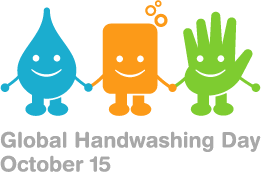 Idag började f-klassen läsa ”Sagan om Sune”. Vi fick först gissa vad vi trodde att boken skulle handla om och sedan vad första kapitlet skulle handla om. Sedan läste vi. När vi hade läst klart pratade vi om det vi läst. Från 13.30 hade vi val ifrån fredagsmysburken. Vi var i gympasalen och lekte fritt.Förfrågan!Har ni tomma små glasburkar hemma, som ni vill bli av med, så skulle vi vara tacksamma om vi kunde få dem.Föräldramöte skolaTorsdag den 22/10 klockan 18.00 är det dags för skolans föräldramöte. Vi kommer att spinna vidare på vårens träffar. Efter ert önskemål kommer träffen att innehålla både information från oss i skolan samt tid till diskussion mellan er vårdnadshavare.  Glöm inte att boka in denna kväll! Genom dessa diskussioner och samtal om kunskap och lärande kan vi öka era barns måluppfyllelse ännu mer! Föräldraråd den 16/11 2015Måndag den 16/11 klockan 17.30 är det dags för föräldraråd. Vi välkomnar Christopher Jarnvall och Helena Lindroos till gruppen, stort tack att ni vill delta och bidra till vår verksamhets utveckling. Har ni frågor som ni vill att föräldrarådet ska ta upp är ni välkomna att lämna dem till rektor eller någon av rådets föräldrarepresentanter. Trevlig helg!
Anna, Pelle, Sussie, Iréne, Maria, Åsa, Anne-Helene, Erika, Nina, Kristin, Nicklas och Johanna